5º ANOAnimaisPlantas         CélulasÁguaArRochas. Sobre o temaJogos                  - Jogo da glória- As funções do corpo humano6º ANOO Corpo humanoPlantasMicróbiosMais actividades online sobre outros temas:( 4 ), ( 6 ), ( 8 ), ( 10 )Experiências:  (Ar) ,  (várias)Outras páginas web:( 3 ), ( 7)           . ambiente: estudar a água, os biomas,  glossário do ambiente, os três erres reciclagem,          . animais e o homem: alimentação e digestão,  mundo das aranhas, o corpo humano - sistemas, curiosidades de animais, tipos de drogas, , o mundo das aves, animais - Inglês, sistema cardio-respiratório, sistema reprodutor,          . plantas: flora de Portugal, Atlas botânico, fazer um herbário, tipos de plantas, Enciclopédia de plantas - Inglês, conhecer o mundo das plantas, reprodução nas plantas,plantas carnívoras, plantas carnívoras mais conhecidas, imagens de plantas,         . classificação de seres vivos:   (ficha 1) Jogos - Jogos de memória sobre animais    - Sopa de letra animais     - Palavras cruzadas: Animais do zoo- Classes dos animais        - Puzzles animais- Jogo fotossíntese       - Puzzle o corpo humano e elementos da natureza          - Jogo combate às doenças- Sistema circulatório       - Sistema Digestivo ou Digestório (Brazileiro)- Sistema Respiratório       - Sistema Urinário    - As funções do corpo humano- Jogo sobre o ambiente – podes escolher em Português     - Jogo sobre educação ambiental  - Vários jogos….jogo do meio ambiente, do poder dos alimentos, do combate às doenças , limpe a praia….- Vários temas…corpo humano…vários jogos   - Tipo jogo da forca- Sopa de letras CN        - Cruzadinhas CN        - Encontrar sete erros CN- O jogo das sete diferenças        - Locais de pesquisa e descoberta  - Aprender Ciências da Natureza5º…        - Aprender Ciências da Natureza 6º…
- Jogo da glória 5ºano       - Jogo da glória 6º ano 
- Jogos de 5º anoMATERIAL PARA ESTUDO / APRESENTAÇÕES PPTGeral:Enciclopédia das Ciências da Natureza (01),   Video sobre células e classificação de seres vivos (01)Animais:Mini enciclopédia dos animais,          Conservação de seres vivosPlantas:Classificação de plantas (01),   Ciclo de vida das árvores,    Estudo do Homem:Vamos descobrir o corpo,     Crescer saudável,  Manual de primeiros socorros,    Vacinação,     Diabetes (traduzido por mim),     Colesterol (traduzido por mim)Sistema endócrino,     Sistema linfático,    Sistema nervoso,       Ossos,     Rins  ABC do HIV/SIDA,      Questionário sobre SIDA/HIV,    Hepatite e Vírus HIV/Sida,    HIV/SIDAAmbiente:Ambiente,    Temperatura,    Influência dos factores no meio,    Luz,      Reciclagem,   Energias alternativas,     Recursos não renováveis(1)    – Ficheiro de minha autoria conseguido através da pesquisa em manuais escolares e google.Nota: Todas as hiperligações para ficheiros da minha não autoria tiveram resultado de uma pesquisa intensiva no Google.Nota: Os testes não estão de acordo com o novo acordo ortográfico. Caso esteja interessado em obter a correção destes testes clique aqui.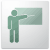 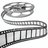 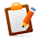 